Мир природы и человекаПриложение 11. Подбери признаки, которые помогут охарактеризовать снегиря:А) пузатыйВ) красногрудыйС) небольшойД) зимующий2. Как надо заботиться о птицах зимой?А) брать домой птицВ) кормитьС) делать кормушкиД) ловить птиц3. Пузатый, красногрудый, зимующий, небольшой:А) попугайВ) снегирьС) скворецД) ласточка4. Маленькая, юркая, жёлтая грудка, сноровистая:А) воронаВ) сорокаС) синицаД) чайка5. Перелётный, крупный, чёрный, проворный, остроносый:А) скворецВ) голубьС) грачД) воробей6. Скворец - это:А) перелётная птицаВ) живёт в скворечникеС) своих птенцов вскармливает молокомД) у него красная грудка7. Выбери предложения о правилах охраны природы:А) можно рвать цветы в букетыВ) нельзя обижать животныхС)нельзя разжигать кострыД) нельзя ломать деревья8. Курица и утка - это:А) домашние птицыВ) тело покрыто перьямиС) хорошо летаютД) высиживают яйца9. Выбери признаки января:А) летний месяцВ) в январе длинные ночиС) часто идёт дождьД) первый зимний месяц10. Зимой люди:А) на улицах города убирают снегВ) в мастерских сёл и деревень ремонтируют сельскохозяйственные машиныС) на полях проводят снегозадержаниеД) ничего не делают11. Коза - это:А) домашнее животноеВ) у неё два больших крыла и красная грудкаС) у неё небольшая головка вытянута книзу, с торчащими рожкамиД) на ногах плавательные перепонки12. Перечисли всех членов семьи овцы:А) лошадь, конь, жеребёнокВ) коза, козёл, козлёнокС) овца, баран, ягнёнокД) корова, бык, телёнок13. Ёж - это:А) дикое животноеВ) млекопитающее животноеС) колючийД) у него длинные уши14. Какие животные живут в берлоге:А) мышиВ)медведиС) лошадиД) волки15. Подбери слова действия к слову медведь:А) спитВ) сосёт (лапу )С) боится всехД) лакомится (мёдом)16. Какие дикие животные живут в лесах Хабаровского края:А) изюбрВ) кустарниковый или маньчжурский заяцС) зебраД) косуля17. Выбери слова действия, которые характеризуют март:А) оживаетВ) пригреваетС) заметаетД) таетПриложение 2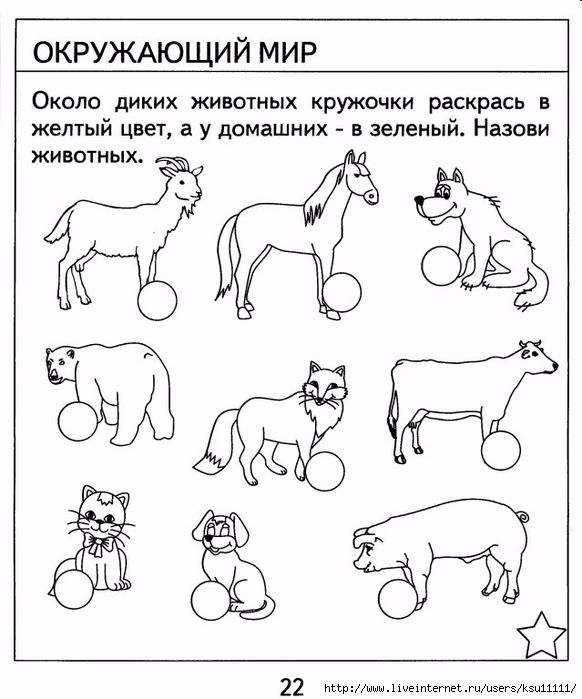 Соедини стрелками животных с той пищей которую они едят.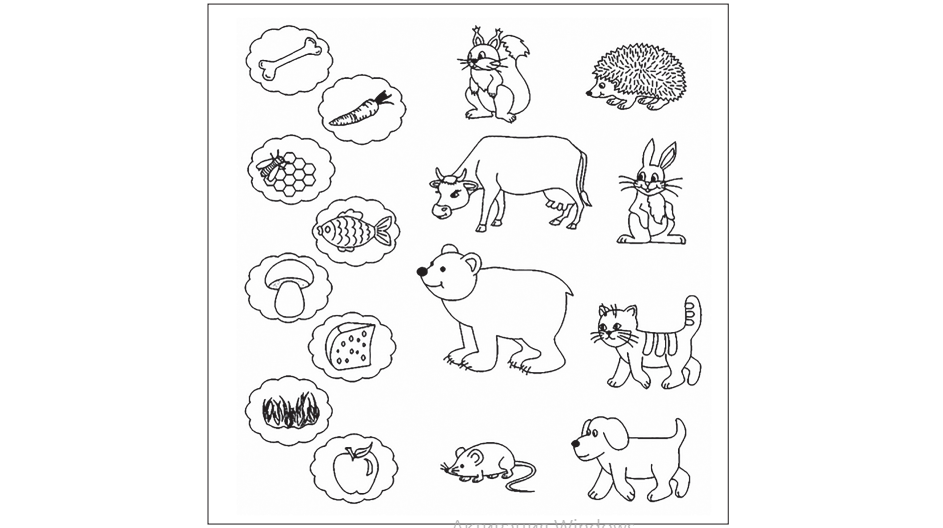 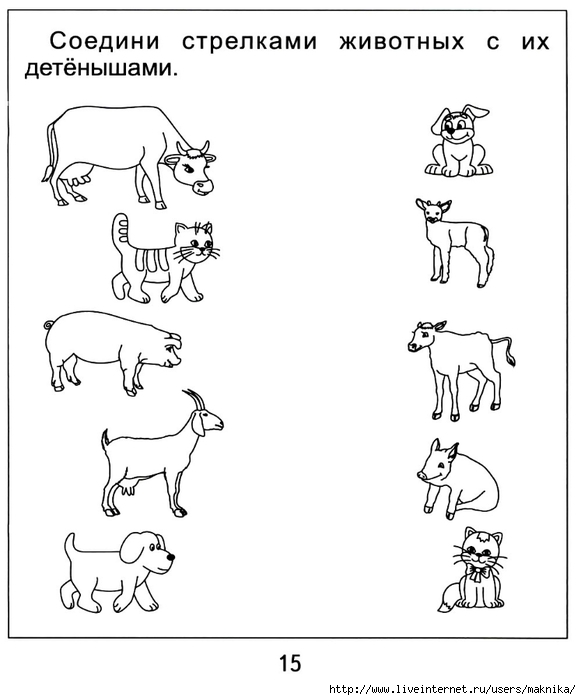 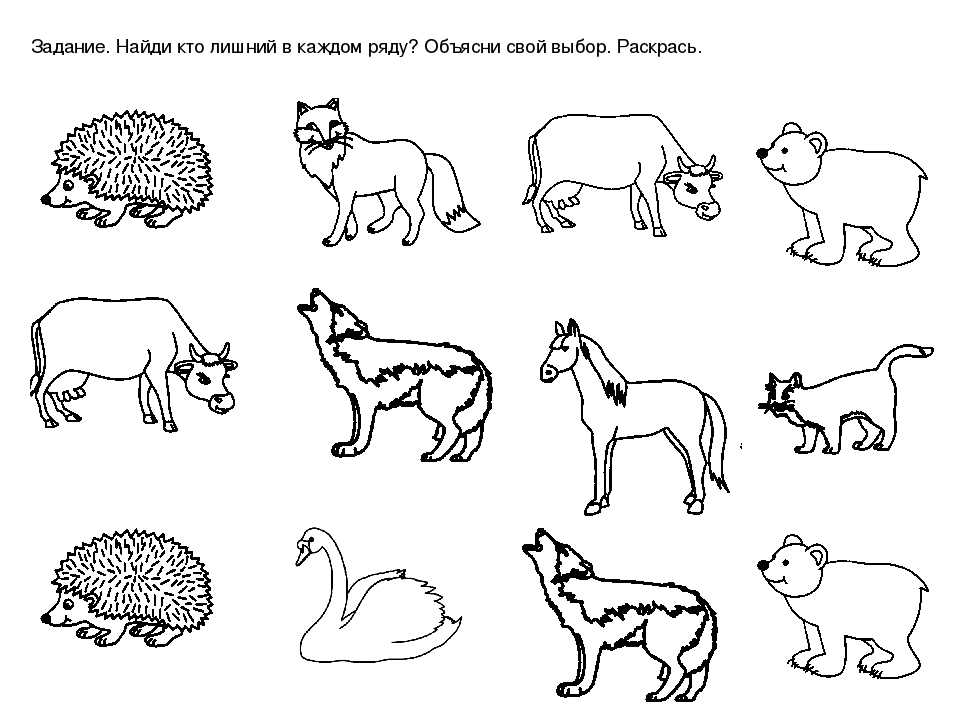 Дата выполненияТемаСтраница, задание.21 апреляЧеловек. Дыхание человека.Стр.48. Прочитай. Рассмотри рисунки. Кто изображен на них? Назови. Ответить на вопросы письменно.23 апреляОбобщение по теме: «животные».Работа с тестовыми заданиями. Приложение 1ДополнительноПриложение 2